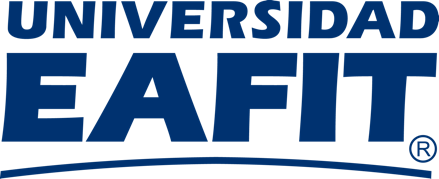 Universidad EAFITEscuela de AdministraciónDepartamento de Negocios InternacionalesAsignaturaNombre del CoordinadorTítuloTipo de Trabajo (Trabajo Final, Trabajo de Grado, Proyecto etc.)Presentado aNombre del ProfesorElaborado porNombre del Estudiante(s) y Código(s)Fecha de Entrada